Pöttinger HIT 8.9 T  Sauberes Futter, saubere MaschineDer neue HIT 8.9 T ist ein kompakter, wirtschaftlich effizienter Zetter mit 8,86 m Arbeitsbreite, der schon mit einem geringen Leistungsbedarf von 60 PS einsetzbar ist. Herzstück des neuen HIT 8.9 T ist wie in der gesamten neuen Pöttinger Zettergeneration die innovative Kreiseleinheit DYNATECH. DYNATECH garantiert vierfache Sauberkeit: saubere Aufnahme, sauberes Futter, sauberes Streubild und eine saubere Maschine. Kleine Kreiseldurchmesser von 1,42 m garantieren eine saubere Futteraufnahme. Die optimale Bodenanpassung der einzelnen Kreisel sorgen für sauberes Futter mit geringem Rohascheeintrag. Das Futter wird sauber und gleichmäßig ausgebreitet und ein sauberes Streubild erzeugt. Der Streuwinkel lässt sich bei jedem Kreisel werkzeuglos in fünf Stufen einstellen und damit an jede Futterbeschaffenheit optimal anpassen. Durch die geschwungene Form kann das Futter an den Armen nicht hängen bleiben und es gibt kein Wickeln am Kreisel. So bleiben die Kreisel futterfrei und die Maschine letztlich sauber.Die einzigartige Kreiselgeometrie bietet weitere Vorteile: Das Futter wird wesentlich schonender aufgenommen und zwischen den Armen weniger zerschlagen, wodurch kaum Bröckelverluste entstehen. Diese schonende Aufnahme ist durch die nachlaufenden Arme bedingt, welche den Zinken „ziehen“. Die Zinken werden dadurch geschont und ihre Lebensdauer erhöht. Die bewährte, geschlossene Zinkenverlustsicherung ist integriert. Die Zinkenträger liegen exakt auf dem Kreiselteller auf und sind zusätzlich mit der Nabe verschraubt. Das garantiert noch höhere Stabilität bei gleich bleibendem Gewicht. Bei DYNATECH sorgen große Zahnräder und Lager für einen laufruhigen Antrieb.Die einzigartige LIFTMATIC PLUS Aushebung ermöglicht eine echte „Vorgewendeposition“ des Zetters und bietet damit wesentliche Vorteile am Vorgewende: eine große Bodenfreiheit, die das zerstörungsfreie Überfahren von Schwaden sowie ein leichteres Reversieren und bessere Manövrierfähigkeit des Zetters ermöglicht. Die Funktionsweise von LIFTMATIC PLUS: Über einen Doppelzylinder werden die Kreisel zuerst über eine Kulisse in eine waagrechte Position gebracht und anschließend hochgehoben. Diese intelligente, hydraulische Steuerung der Aushebung verhindert jegliches Einstechen oder Kratzen der Zinken am Boden.Kompakt ist der neue Zetter auch beim Abstellen: Dank seiner geringen Abstellhöhe von 2,70 m benötigt er wenig Platz.Bildvorschau:Der neue HIT für sauberes Futterhttps://www.poettinger.at/de_at/Newsroom/Pressebild/3933Weitere druckoptimierte Bilder: http://www.poettinger.at/presse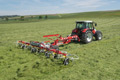 